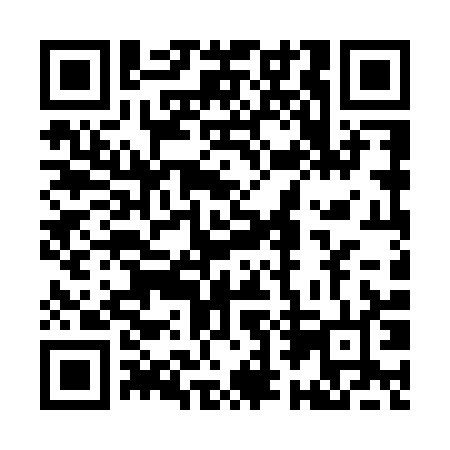 Prayer times for Kanotapuszta, HungaryWed 1 May 2024 - Fri 31 May 2024High Latitude Method: Midnight RulePrayer Calculation Method: Muslim World LeagueAsar Calculation Method: HanafiPrayer times provided by https://www.salahtimes.comDateDayFajrSunriseDhuhrAsrMaghribIsha1Wed3:295:3512:495:528:0410:022Thu3:265:3412:495:538:0510:043Fri3:245:3212:495:538:0610:064Sat3:215:3012:495:548:0810:085Sun3:195:2912:495:558:0910:106Mon3:165:2712:495:568:1010:137Tue3:145:2612:495:578:1210:158Wed3:115:2512:485:578:1310:179Thu3:095:2312:485:588:1410:1910Fri3:065:2212:485:598:1610:2211Sat3:045:2012:486:008:1710:2412Sun3:015:1912:486:008:1810:2613Mon2:595:1812:486:018:2010:2914Tue2:565:1712:486:028:2110:3115Wed2:545:1512:486:038:2210:3316Thu2:515:1412:486:038:2310:3517Fri2:495:1312:486:048:2510:3818Sat2:475:1212:486:058:2610:4019Sun2:445:1112:496:068:2710:4220Mon2:425:1012:496:068:2810:4521Tue2:395:0912:496:078:2910:4722Wed2:375:0812:496:088:3010:4923Thu2:355:0712:496:088:3210:5124Fri2:325:0612:496:098:3310:5425Sat2:305:0512:496:108:3410:5626Sun2:285:0412:496:108:3510:5827Mon2:265:0312:496:118:3611:0028Tue2:235:0212:496:128:3711:0229Wed2:215:0212:496:128:3811:0430Thu2:195:0112:506:138:3911:0631Fri2:175:0012:506:138:4011:08